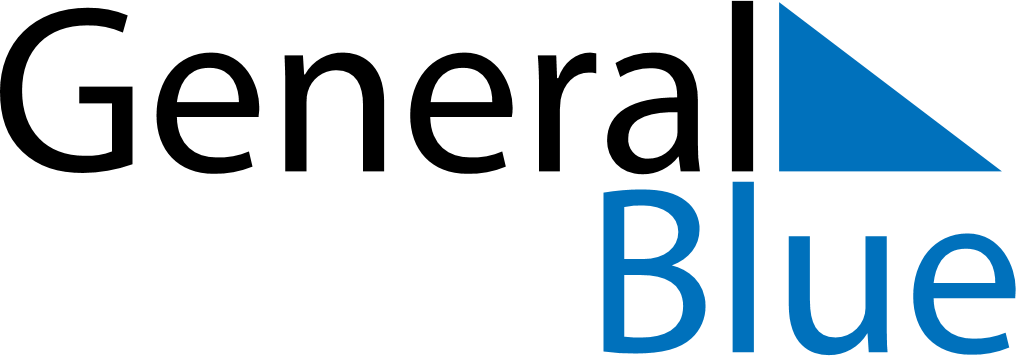 South Sudan 2027 HolidaysSouth Sudan 2027 HolidaysDATENAME OF HOLIDAYJanuary 1, 2027FridayNew Year’s DayJanuary 9, 2027SaturdayPeace Agreement DayMarch 8, 2027MondayInternational Women’s DayMarch 10, 2027WednesdayEnd of Ramadan (Eid al-Fitr)May 16, 2027SundaySPLA DayMay 18, 2027TuesdayFeast of the Sacrifice (Eid al-Adha)July 5, 2027MondayMother’s DayJuly 9, 2027FridayIndependence DayJuly 30, 2027FridayMartyrs DayDecember 25, 2027SaturdayChristmas DayDecember 28, 2027TuesdayRepublic DayDecember 31, 2027FridayNew Year’s Eve